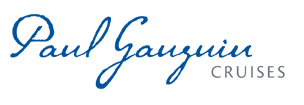 PAUL GAUGUIN CRUISES AWARDED “#2 MIDSIZE-SHIP OCEAN CRUISE LINE” IN THE TRAVEL + LEISURE WORLD’S BEST AWARDS 2018 READERS’ SURVEY 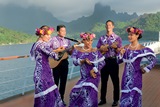 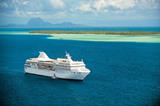 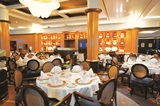 BELLEVUE, WASH. – July 11, 2018 – Paul Gauguin Cruises (www.pgcruises.com), operator of the highest-rated and longest continually sailing luxury cruise ship in the South Pacific, the m/s Paul Gauguin, is pleased to announce that the line was awarded “#2 Midsize-ship Ocean Cruise Line” in the Travel + Leisure World’s Best Awards 2018 readers’ survey.
 “We are thrilled to be recognized again in the world’s best midsize-ship ocean cruise line category,” said Diane Moore, President of Paul Gauguin Cruises. “Thank you to the readers of Travel + Leisure for this prestigious honor. It’s a testament to our talented staff, who provide exemplary service, Polynesian hospitality, and extraordinary experiences aboard our voyages in Tahiti, French Polynesia, and the South Pacific.”The magazine’s esteemed annual readers’ survey reveals favorite cities, hotels, islands, cruise lines, spas, airlines, airports, and more. Cruise ships were rated in categories of cabins/facilities, food, service, itineraries/destinations, excursions/activities, and value. The full list of World’s Best Awards winners is available in the August issue of Travel + Leisure magazine and at www.travelandleisure.com/worlds-best.Paul Gauguin Cruises has been recognized by notable publications in travel and lifestyle. In addition to its Travel + Leisure World’s Best Awards accolades, the line was also voted as one of the “Top Small Cruise Lines” in the Condé Nast Traveler 2017 Readers’ Choice Awards and was honored on the publication’s 2018 “Gold List.” Paul Gauguin Cruises was also selected as “Best Small-Ship Cruise Line” in Global Traveler’s Leisure Lifestyle Awards for the third consecutive year. For more information on Paul Gauguin Cruises, contact a Travel Professional, call 800-848-6172, or visit www.pgcruises.com.###About Paul Gauguin CruisesOwned by Pacific Beachcomber S.C., French Polynesia’s leading luxury hotel and cruise operator, Paul Gauguin Cruises operates the 5+-star cruise ship, the 332-guest m/s Paul Gauguin, providing a deluxe cruise experience tailored to the unparalleled wonders of Tahiti, French Polynesia, and the South Pacific. Media Contact:Paul Gauguin CruisesVanessa Bloy, Director of Public Relations(425) 440-6255/ vbloy@pgcruises.com From Travel + Leisure Magazine, August 2017 © Time Inc. Affluent Media Group. Used under license. Travel + Leisure and Time Inc. Affluent Media Group are not affiliated with, and do not endorse products or services of, Paul Gauguin Cruises.